龙南市卫健委行政处罚事项公开在赣州市公共信用信息服务平台。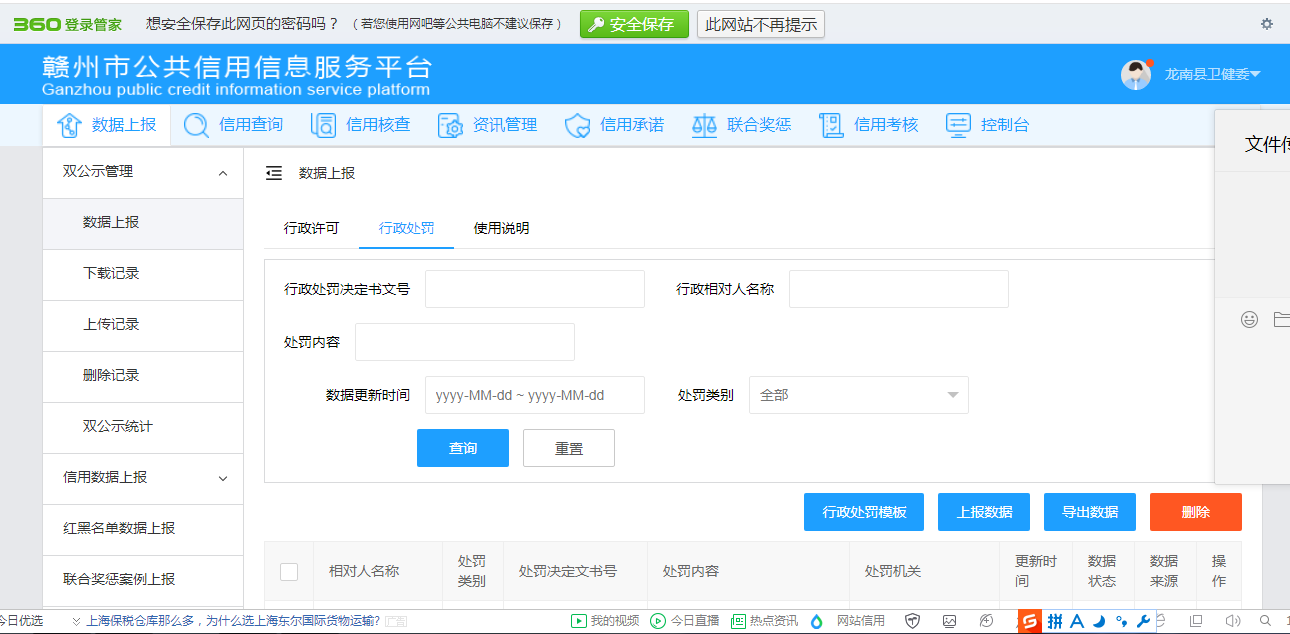 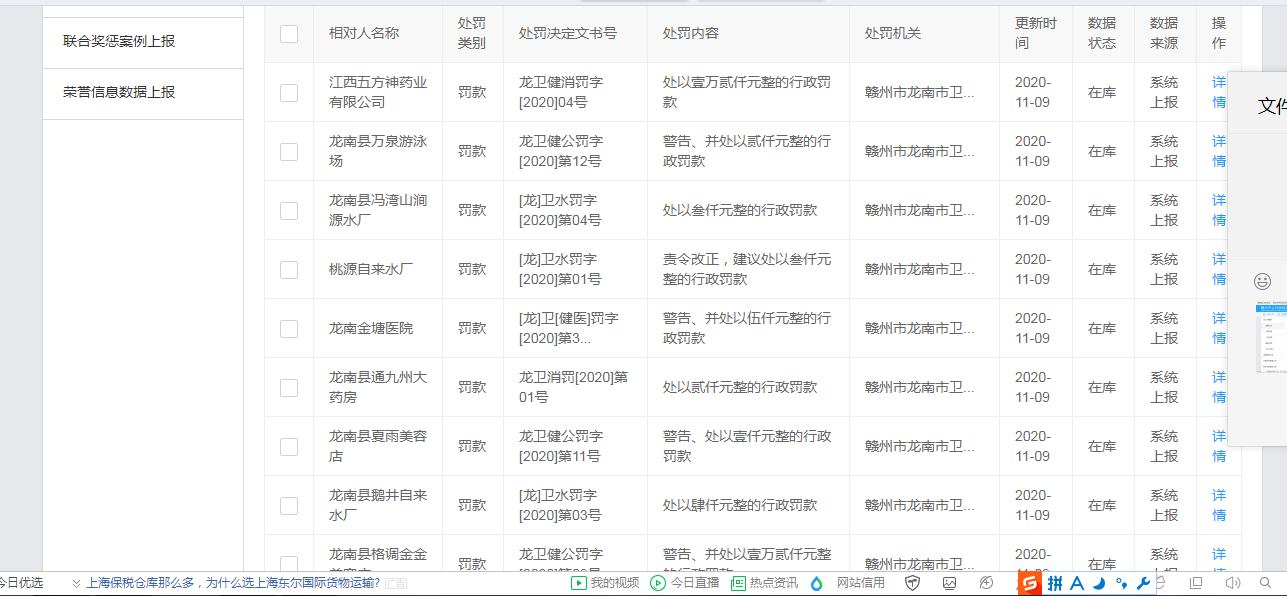 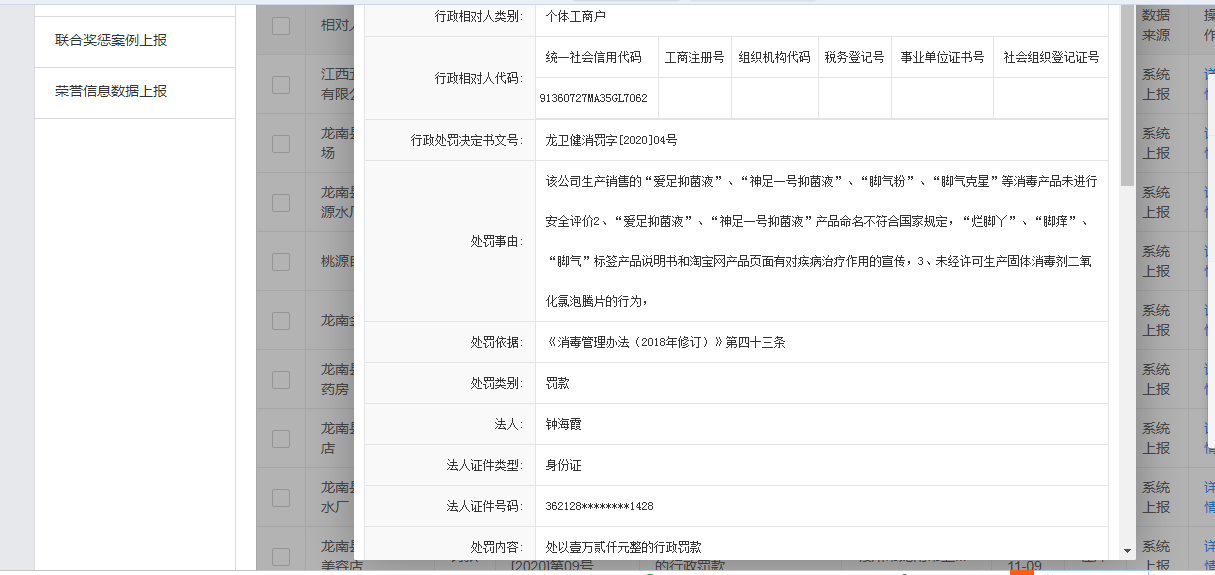 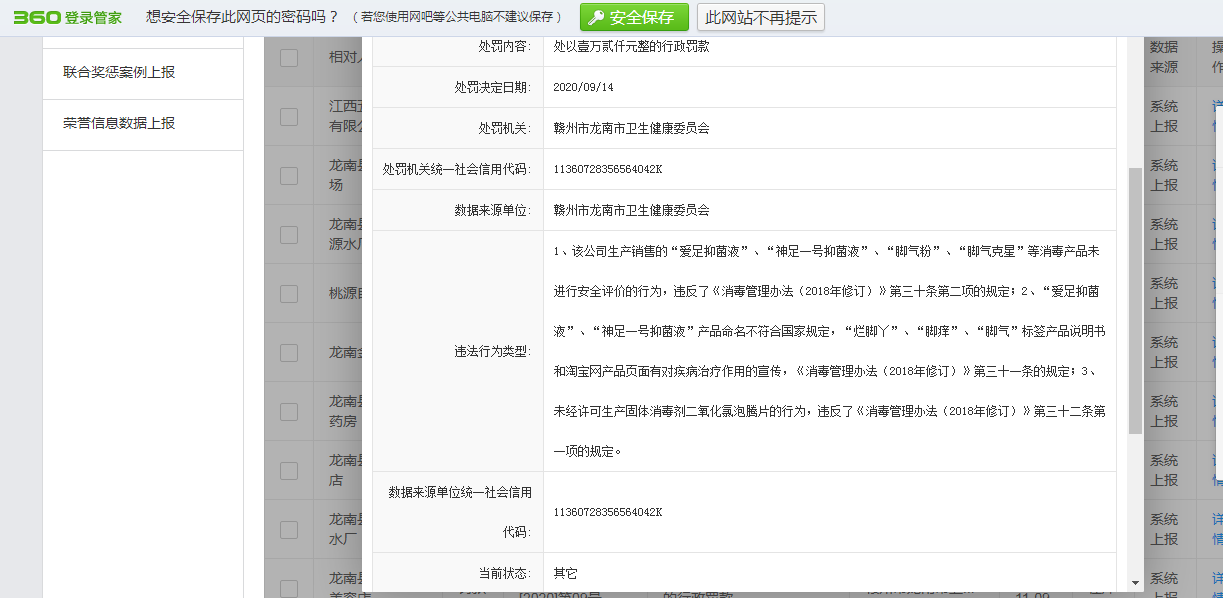 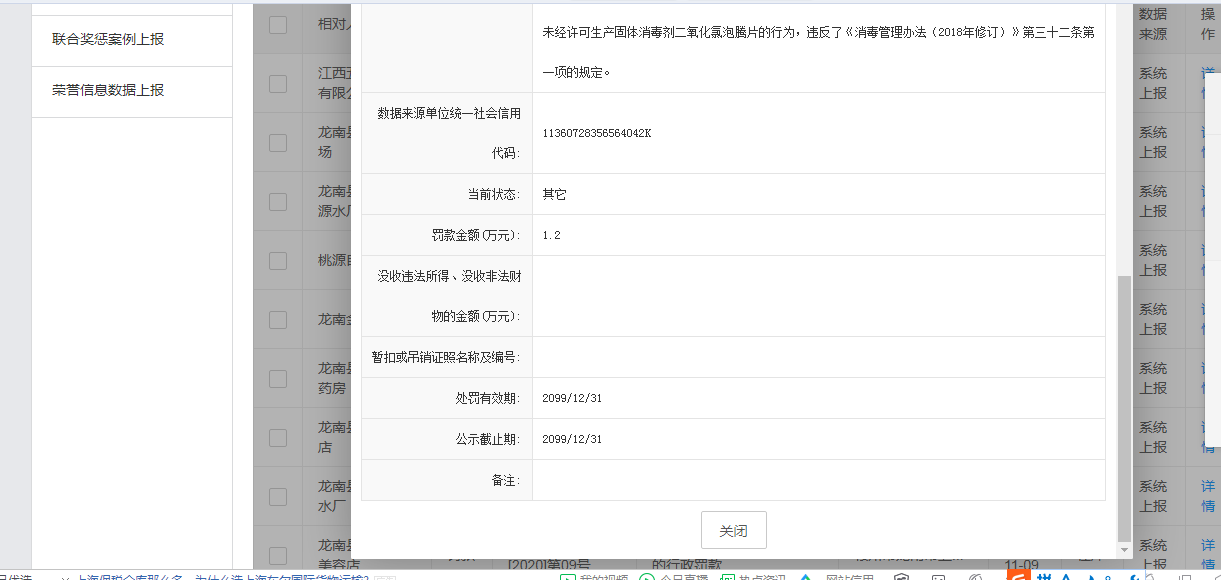 